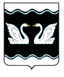 АДМИНИСТРАЦИЯ ПРОЛЕТАРСКОГО  СЕЛЬСКОГО ПОСЕЛЕНИЯ КОРЕНОВСКОГО РАЙОНАПОСТАНОВЛЕНИЕот 27.10.2023                                                                                                                            № 172хутор Бабиче-КореновскийОб утверждении муниципальной программы«Газификация х. Бабиче-Кореновского Кореновского района Краснодарского края»  на 2024-2026 годы             В соответствии с Федеральным законом от 06.10.2003г. № 131-ФЗ «Об общих принципах организации местного самоуправления в Российской Федерации», Постановлением от 23 июня 2015 года №131  «Об утверждении Порядка принятия решения о разработке, формировании, реализации и оценке эффективности  реализации  муниципальных программ Пролетарского сельского поселения Кореновского района», Уставом Пролетарского  сельского поселения Кореновского района,  администрация Пролетарского сельского поселения Кореновского района   п о с  т а н о в л я е т:1. Утвердить муниципальную программу «Газификация х. Бабиче-Кореновского Кореновского района Краснодарского края» на 2024-2026 годы (прилагается).2.  Общему отделу администрации  Пролетарского сельского поселения Кореновского района (Демченко) обнародовать настоящее постановление в установленных местах и разместить  на официальном сайте администрации Пролетарского сельского поселения Кореновского района в информационно-телекоммуникационной сети «Интернет».         3. Постановление вступает в силу со дня его подписания.Исполняющий обязанности главыПролетарского сельского поселения Кореновского района                                                                      О.И. Цапулина                  ЛИСТ СОГЛАСОВАНИЯпроекта постановления администрации Пролетарского сельского поселения Кореновского района от  27 октября 2023  года  № 168 «Газификация х. Бабиче-Кореновского Кореновского района Краснодарского края» на 2024-2026 годыПроект подготовлен и внесён:Общим отделомадминистрации Пролетарскогосельского поселенияКореновского районаВедущий специалист общего отдела                                       Г.А. ФедоренкоПроект согласован:Начальник общего отдела администрации Пролетарскогосельского поселенияКореновского района                                                                       Л.В. ДемченкоПРИЛОЖЕНИЕУТВЕРЖДЕНАпостановлением администрации                                                                          Пролетарского  сельского поселенияКореновского районаот  27 октября 2023 года №172  МУНИЦИПАЛЬНАЯ ПРОГРАММА «Газификация х. Бабиче-Кореновского Кореновского района Краснодарского края» на 2024-2026 годыПАСПОРТмуниципальной программы «Газификация х. Бабиче-Кореновского Кореновского района Краснодарского края» на 2024-2026 годы1.Характеристика  текущего  состояния и прогноз развитиясоответствующей сферы реализации муниципальной программы Общий темп развития сельских поселений, заданный Правительством Российской Федерации, предусматривает пристально рассматривать проблему отсутствия распределительных газовых сетей. На улице Мира х. Бабиче-Кореновского от дома №165 до дома №233 проживают люди пенсионного возраста, ветераны труда и многодетные семьи. Жители улицы не имеют возможности пользоваться природным газом и не располагают достаточным количеством собственных средств для решения данной проблемы.Газификация улицы Мира хутора Бабиче-Кореновского Кореновского района будет способствовать созданию условий для устойчивого поселения и обеспечит достижение следующих положительных результатов, определяющих ее социально-экономическую эффективность:-улучшение жилищных условий жителей улицы;-111содействие повышению активности граждан в решении общественно значимых проблем в поселении;-содействие улучшению демографической ситуации в поселении и сохранению тенденций роста рождаемости и повышения продолжительности жизни населения;-повышение общественной значимости развития сельских территорий в общенациональных интересах и привлекательности сельской местности для комфортного проживания и приложения труда. Экономическая эффективность реализации данного мероприятия выражается в увеличении объемов производства сельскохозяйственной продукции за счет роста производительности труда, повышения кадрового потенциала агропромышленного комплекса на основе улучшения условий жизнедеятельности в сельской местности и привлечения молодых специалистов.1В целом использование комплексного подхода к повышению уровня комфортности проживания в сельской местности будет способствовать созданию благоприятных условий для повышения инвестиционной активности в агропромышленном комплексе, созданию новых рабочих мест с учетом применения современных технологий в организации труда, повышению налогооблагаемой базы бюджетов муниципальных образований и обеспечению роста экономики поселения в целом.2. Цели, задачи и целевые показатели, конкретные сроки и этапы реализации  муниципальной программы         Все мероприятия Программы разработаны в целях улучшение условий быта и производственной деятельности населения улицы Мира х. Бабиче-Кореновского Кореновского района за счет строительства распределительного газопровода. Тем самым, основной задачей Программы будет Расширение газовых сетей и систем газоснабжения для газификации улицы Мира х. Бабиче-Кореновского Кореновского района природным газом. Этапы не выделены. Срок реализации программы 2024-2026 годы.ЦЕЛИ, ЗАДАЧИ И ЦЕЛЕВЫЕ ПОКАЗАТЕЛИ МУНИЦИПАЛЬНОЙ ПРОГРАММЫ«Газификация х. Бабиче-Кореновского Кореновского района Краснодарского края» на 2024-2026 годы3. ПЕРЕЧЕНЬ ОСНОВНЫХ МЕРОПРИЯТИЙ МУНИЦИПАЛЬНОЙ ПРОГРАММЫ «Газификация х. Бабиче-Кореновского Кореновского района Краснодарского края» на 2024-2026 годы4.Обоснование ресурсного обеспечения муниципальной программыОбъемы и источники финансирования Программы определяются Перечнем мероприятий Программы. Предполагаемая сумма финансирования мероприятий Программы составляет на 2024-2026 годы – 14 488,8 тыс. рублей.Финансирование мероприятий Программы осуществляется согласно выделенным средствам из бюджета Краснодарского края и поселения. В рамках  подпрограммы «Газификация Краснодарского края» государственной программы Краснодарского края «Развитие топливно-энергетического комплекса», утвержденной постановлением главы администрации (губернатора) Краснодарского края от 12.10.2015 № 961, министерством ТЭК и ЖКХ Краснодарского края выделена субсидия на организацию газоснабжения  населения (поселений) (строительство подводящих газопроводов, распределительных  газопроводов) по соглашению № 201-823-2023-03621422-084 от 30 января 2023 года.      Объемы и источники финансирования ведомственной целевой программы5. Методика оценки эффективности реализации муниципальной программы  5.1. Оценка  эффективности  реализации  муниципальной  программы производится  ежегодно.  Результаты  оценки  эффективности  реализации муниципальной   программы  представляются  в  составе  ежегодного  доклада  о ходе  реализации  муниципальной  программы  ответственного  исполнителя муниципальной  программы  о  ходе  ее реализации и об оценке эффективности. 	5.2. Оценка  эффективности  реализации  муниципальной  программы осуществляется в два этапа. 	5.2.1. На первом этапе осуществляется оценка эффективности реализации основных мероприятий, и включает в себя: 	оценку степени реализации мероприятий и достижения ожидаемых непосредственных результатов их реализации; 	оценку степени соответствия запланированному уровню расходов; 	оценку эффективности использования средств местного обюджета; 	оценку  степени  достижения  целей  и  решения  задач  основных  мероприятий,  входящих  в муниципальную программу (далее – оценка  степени реализации подпрограммы; 	5.2.2. На втором этапе осуществляется оценка эффективности реализации муниципальной  программы,  включая  оценку  степени  достижения  целей  и решения задач муниципальной программы. 6. Механизм реализации муниципальной программы и контроль за ее выполнением   Реализации Программы, форма и сроки представления отчетности об исполнении Программы осуществляются в соответствии с постановлением администрацией Пролетарского сельского поселения Кореновского района  от  23 июня 2015 года №131  «Об утверждении Порядка принятия решения о разработке, формировании, реализации и оценке эффективности  реализации  муниципальных программ Пролетарского сельского поселения Кореновского района».Текущее управление муниципальной программой осуществляет ответственный исполнитель, который:обеспечивает разработку муниципальной программы, её согласование с соисполнителями, участниками муниципальной программы;формирует структуру муниципальной программы и перечень соисполнителей, участников муниципальной программы;организует реализацию муниципальной программы, координацию деятельности соисполнителей, участников муниципальной программы;принимает решение о внесении в установленном порядке изменений в муниципальную программу;несет ответственность за достижение целевых показателей муниципальной программы;осуществляет подготовку предложений по объемам и источникам финансирования реализации муниципальной программы на основании предложений соисполнителей, участников муниципальной программы;разрабатывает формы отчетности для соисполнителей и участников муниципальной программы, необходимые для проведения мониторинга реализации муниципальной программы, устанавливает сроки их предоставления;осуществляет мониторинг и анализ отчетности, представляемой соисполнителями и участниками муниципальной программы;ежегодно проводит оценку эффективности реализации  муниципальной программы;готовит ежегодный доклад о ходе реализации муниципальной программы и оценке эффективности её реализации (далее – доклад о ходе реализации муниципальной программы);организует информационную и разъяснительную работу, направленную на освещение целей и задач муниципальной программы в печатных средствах массовой информации, на официальном сайте в информационно-телекоммуникационной сети Интернет;размещает информацию о ходе реализации и достигнутых результатах муниципальной программы на официальном сайте в информационно-телекоммуникационной сети Интернет;осуществляет иные полномочия, установленные муниципальной программой.В целях осуществления текущего контроля реализации мероприятий муниципальной программы ответственный исполнитель программы ежеквартально до 25-го числа месяца, следующего за отчетным периодом,  представляет в финансовый отдел администрации Пролетарского сельского поселения Кореновского района, отчет об объемах и источниках финансирования программы в разрезе мероприятий согласно приложения  № 7.Ответственный исполнитель ежегодно, до 1 марта года, следующего за отчетным годом, направляет в финансовый отдел администрации Пролетарского сельского поселения Кореновского района доклад о ходе реализации муниципальной программы на бумажных и электронных носителях.Соисполнители и участники муниципальной программы в пределах своей компетенции ежегодно в сроки, установленные ответственным исполнителем, предоставляют ему в рамках компетенции информацию, необходимую для формирования доклада о ходе реализации муниципальной программы.Доклад о ходе реализации муниципальной программы должен содержать:сведения о фактических объемах финансирования муниципальной программы и основных мероприятий в разрезе источников финансирования и главных распорядителей (распорядителей) средств краевого бюджета;сведения о фактическом выполнении основных мероприятий с указанием причин их невыполнения или неполного выполнения;сведения о соответствии фактически достигнутых целевых показателей реализации муниципальной программы и основных мероприятий плановым показателям, установленным муниципальной программой;оценку эффективности реализации муниципальной программы.К докладу о ходе реализации муниципальной  программы  прилагаются отчеты об исполнении целевых показателей муниципальной программы и основных мероприятий, сводных показателей муниципальных заданий на оказание муниципальных услуг (выполнение работ) муниципальными учреждениями в сфере реализации муниципальной программы (при наличии).В случае расхождений между плановыми и  фактическими  значениями объемов финансирования и целевых показателей ответственным исполнителем проводится анализ факторов и указываются в докладе о ходе реализации муниципальной программы причины, повлиявшие на такие расхождения.По муниципальной программе, срок реализации которой  завершился  в отчетном году, ответственный исполнитель представляет в финансовый отдел администрации Пролетарского сельского поселения Кореновского района доклад о результатах её выполнения, включая оценку эффективности реализации муниципальной программы за истекший год и весь период реализации муниципальной программы.При реализации мероприятия муниципальной программы ответственный исполнитель, соисполнитель, участник муниципальной программы, может выступать муниципальным заказчиком мероприятия или ответственным за выполнение мероприятия.Муниципальный заказчик мероприятия: заключает муниципальные контракты в установленном законодательством порядке согласно Федеральному закону от 5 апреля 2013 года № 44-ФЗ «О контрактной системе в сфере закупок товаров, работ, услуг для обеспечения государственных и муниципальных нужд»;обеспечивает результативность, адресность и целевой характер использования бюджетных средств в соответствии с утвержденными ему бюджетными ассигнованиями и лимитами бюджетных обязательств;проводит анализ выполнения мероприятия;несет ответственность за нецелевое и неэффективное использование выделенных в его распоряжение бюджетных средств;определяет балансодержателя объектов капитального строительства в установленном законодательством порядке по мероприятию инвестиционного характера (строительство, реконструкция);осуществляет согласование с ответственным исполнителем (соисполнителем) возможных сроков выполнения мероприятия, предложений по объемам и источникам финансирования;разрабатывает детальный план-график реализации мероприятия подпрограммы (основного мероприятия). В сроки, установленные ответственным исполнителем (соисполнителем), представляет ему утвержденный детальный план-график (изменения в детальный план-график) реализации мероприятия, а также сведения о выполнении детального плана-графика;формирует бюджетные заявки на финансирование мероприятия подпрограммы (основного мероприятия), а также осуществляет иные полномочия, установленные муниципальной   программой  (подпрограммой). Ответственный за выполнение мероприятия:заключает соглашения с получателями субсидий, субвенций и иных межбюджетных трансфертов   в установленном   законодательством порядке;обеспечивает соблюдение получателями субсидий и субвенций условий, целей и порядка, установленных при их предоставлении;ежемесячно представляет отчетность ответственному исполнителю (соисполнителю) о результатах выполнения мероприятия подпрограммы (основного мероприятия);разрабатывает детальный план-график реализации мероприятия подпрограммы (основного мероприятия). В сроки, установленные ответственным исполнителем (соисполнителем), представляет ему утвержденный детальный план-график (изменения в детальный план-график) реализации мероприятия, а также сведения о выполнении детального плана-графика;осуществляет иные полномочия, установленные муниципальной программой (подпрограммой).Исполняющий обязанности главыПролетарского сельского поселения Кореновского района                                                                      О.И. Цапулина                  Координатор муниципальной программыАдминистрация Пролетарского сельского поселения Кореновского районаКоординаторы подпрограмм муниципальной программыНе предусмотреныУчастники муниципальной программыАдминистрация Пролетарского сельского поселения Кореновского районаПодпрограммы муниципальной программыНе предусмотреныВедомственные целевые программыНе предусмотреныЦели муниципальной программыУлучшение условий быта и производственной деятельности населения улицы Мира х. Бабиче-Кореновского Кореновского района за счет строительства распределительного газопровода.Задачи муниципальной программыРасширение газовых сетей и систем газоснабжения для газификации улицы Мира х. Бабиче-Кореновского Кореновского района природным газом.Перечень целевых показателей муниципальнойпрограммыПротяженность построенной сети газоснабжения по улице Мира от дома № 165 до № 233 в хуторе Бабиче-Кореновский Кореновского района Краснодарского края"Этапы и сроки реализации муниципальной программыЭтапы не выделены. Срок реализации 2024-2026 годыОбъемы бюджетных ассигнований муниципальной программыОбщий объем финансирования Программы составил – 14 488,8 тыс. руб.; средства краевого бюджета – 12 895,0 тыс. руб.;  средства местного бюджета – 1593,8 тыс. руб., в том числе 2024 год -14 488,8  тыс. руб. средства краевого бюджета – 12 895,0 тыс. руб.;  средства местного бюджета – 1593,8 тыс. руб.,; 2025 год -0,0 тыс. руб.; 2026 год -0,0 тыс. руб.;Контроль за выполнением муниципальной программыКонтроль за выполнением муниципальной программы осуществляется главой Пролетарского сельского поселения Кореновского района№ п/пНаименование целевого показателя Ед. изм.Статус 1Значение показателейЗначение показателейЗначение показателейЗначение показателейЗначение показателей№ п/пНаименование целевого показателя Ед. изм.Статус 12024 год2025 год2026 год--1234567891Муниципальная программа «  Газификация х. Бабиче-Кореновского Кореновского района Краснодарского края» на 2024-2026 годы »Муниципальная программа «  Газификация х. Бабиче-Кореновского Кореновского района Краснодарского края» на 2024-2026 годы »Муниципальная программа «  Газификация х. Бабиче-Кореновского Кореновского района Краснодарского края» на 2024-2026 годы »Муниципальная программа «  Газификация х. Бабиче-Кореновского Кореновского района Краснодарского края» на 2024-2026 годы »Муниципальная программа «  Газификация х. Бабиче-Кореновского Кореновского района Краснодарского края» на 2024-2026 годы »Муниципальная программа «  Газификация х. Бабиче-Кореновского Кореновского района Краснодарского края» на 2024-2026 годы »Муниципальная программа «  Газификация х. Бабиче-Кореновского Кореновского района Краснодарского края» на 2024-2026 годы »Муниципальная программа «  Газификация х. Бабиче-Кореновского Кореновского района Краснодарского края» на 2024-2026 годы »1.1Протяженность построенной сети газоснабжения по улице Мира от дома № 165 до № 233 в хуторе Бабиче-Кореновский Кореновского района Краснодарского края"км34,6010,00,0№ п/пНаименование мероприятияСтатус1Источники финансированияОбъем финансирования, всего (тыс. руб.) В том числе по годам В том числе по годам В том числе по годам В том числе по годам В том числе по годам В том числе по годамНепосредственный результат реализации мероприятийМуниципальный  заказчик мероприятия, ответственный за выполнение мероприятий и  получатель субсидий (субвенция, иных межбюджетных трансфертов)Муниципальный  заказчик мероприятия, ответственный за выполнение мероприятий и  получатель субсидий (субвенция, иных межбюджетных трансфертов)№ п/пНаименование мероприятияСтатус1Источники финансированияОбъем финансирования, всего (тыс. руб.)2024 (I квартал, февраль)2025202520262026-Непосредственный результат реализации мероприятийМуниципальный  заказчик мероприятия, ответственный за выполнение мероприятий и  получатель субсидий (субвенция, иных межбюджетных трансфертов)Муниципальный  заказчик мероприятия, ответственный за выполнение мероприятий и  получатель субсидий (субвенция, иных межбюджетных трансфертов)123456778891011111.ЦельУлучшение условий быта и производственной деятельности населения поселения за счет более полного обеспечения природным газомУлучшение условий быта и производственной деятельности населения поселения за счет более полного обеспечения природным газомУлучшение условий быта и производственной деятельности населения поселения за счет более полного обеспечения природным газомУлучшение условий быта и производственной деятельности населения поселения за счет более полного обеспечения природным газомУлучшение условий быта и производственной деятельности населения поселения за счет более полного обеспечения природным газомУлучшение условий быта и производственной деятельности населения поселения за счет более полного обеспечения природным газомУлучшение условий быта и производственной деятельности населения поселения за счет более полного обеспечения природным газомУлучшение условий быта и производственной деятельности населения поселения за счет более полного обеспечения природным газомУлучшение условий быта и производственной деятельности населения поселения за счет более полного обеспечения природным газомУлучшение условий быта и производственной деятельности населения поселения за счет более полного обеспечения природным газомУлучшение условий быта и производственной деятельности населения поселения за счет более полного обеспечения природным газом     1.1ЗадачаРасширение газовых сетей и систем газоснабжения для газификации поселения природным газом.Расширение газовых сетей и систем газоснабжения для газификации поселения природным газом.Расширение газовых сетей и систем газоснабжения для газификации поселения природным газом.Расширение газовых сетей и систем газоснабжения для газификации поселения природным газом.Расширение газовых сетей и систем газоснабжения для газификации поселения природным газом.Расширение газовых сетей и систем газоснабжения для газификации поселения природным газом.Расширение газовых сетей и систем газоснабжения для газификации поселения природным газом.Расширение газовых сетей и систем газоснабжения для газификации поселения природным газом.Расширение газовых сетей и систем газоснабжения для газификации поселения природным газом.Расширение газовых сетей и систем газоснабжения для газификации поселения природным газом.Расширение газовых сетей и систем газоснабжения для газификации поселения природным газом.    1.1.1.Строительство объекта: "Распределительный газопровод высокого, низкого давления и ПРГ по улице Мира от дома № 165 до № 233 в хуторе Бабиче-Кореновский Кореновского района Краснодарского края"сетей;)Всего14 488,814 488,814 488,80,00,00,0-Выполнение работ по строительству объекта: "Распределительный газопровод высокого, низкого давления и ПРГ по улице Мира от дома № 165 до № 233 в хуторе Бабиче-Кореновский Кореновского района Краснодарского края"Выполнение работ по строительству объекта: "Распределительный газопровод высокого, низкого давления и ПРГ по улице Мира от дома № 165 до № 233 в хуторе Бабиче-Кореновский Кореновского района Краснодарского края"Администрация Пролетарского сельского поселения Кореновского района    1.1.1.Строительство объекта: "Распределительный газопровод высокого, низкого давления и ПРГ по улице Мира от дома № 165 до № 233 в хуторе Бабиче-Кореновский Кореновского района Краснодарского края"сетей;)Краевойбюджет12895,012895,012895,00,00,00,0-Выполнение работ по строительству объекта: "Распределительный газопровод высокого, низкого давления и ПРГ по улице Мира от дома № 165 до № 233 в хуторе Бабиче-Кореновский Кореновского района Краснодарского края"Выполнение работ по строительству объекта: "Распределительный газопровод высокого, низкого давления и ПРГ по улице Мира от дома № 165 до № 233 в хуторе Бабиче-Кореновский Кореновского района Краснодарского края"Администрация Пролетарского сельского поселения Кореновского района    1.1.1.Строительство объекта: "Распределительный газопровод высокого, низкого давления и ПРГ по улице Мира от дома № 165 до № 233 в хуторе Бабиче-Кореновский Кореновского района Краснодарского края"сетей;)Федеральный бюджет0,00,00,00,00,00,0-Выполнение работ по строительству объекта: "Распределительный газопровод высокого, низкого давления и ПРГ по улице Мира от дома № 165 до № 233 в хуторе Бабиче-Кореновский Кореновского района Краснодарского края"Выполнение работ по строительству объекта: "Распределительный газопровод высокого, низкого давления и ПРГ по улице Мира от дома № 165 до № 233 в хуторе Бабиче-Кореновский Кореновского района Краснодарского края"Администрация Пролетарского сельского поселения Кореновского района    1.1.1.Строительство объекта: "Распределительный газопровод высокого, низкого давления и ПРГ по улице Мира от дома № 165 до № 233 в хуторе Бабиче-Кореновский Кореновского района Краснодарского края"сетей;)Местный бюджет1593,81593,81593,80,00,00,0-Выполнение работ по строительству объекта: "Распределительный газопровод высокого, низкого давления и ПРГ по улице Мира от дома № 165 до № 233 в хуторе Бабиче-Кореновский Кореновского района Краснодарского края"Выполнение работ по строительству объекта: "Распределительный газопровод высокого, низкого давления и ПРГ по улице Мира от дома № 165 до № 233 в хуторе Бабиче-Кореновский Кореновского района Краснодарского края"Администрация Пролетарского сельского поселения Кореновского района    1.1.1.Строительство объекта: "Распределительный газопровод высокого, низкого давления и ПРГ по улице Мира от дома № 165 до № 233 в хуторе Бабиче-Кореновский Кореновского района Краснодарского края"сетей;)Внебюджетные источники0,00,00,00,00,00,0-Выполнение работ по строительству объекта: "Распределительный газопровод высокого, низкого давления и ПРГ по улице Мира от дома № 165 до № 233 в хуторе Бабиче-Кореновский Кореновского района Краснодарского края"Выполнение работ по строительству объекта: "Распределительный газопровод высокого, низкого давления и ПРГ по улице Мира от дома № 165 до № 233 в хуторе Бабиче-Кореновский Кореновского района Краснодарского края"Администрация Пролетарского сельского поселения Кореновского районаИТОГОВсего14 488,814 488,814 488,80,00,00,0-ИТОГОКраевой бюджет12895,012895,012895,00,00,00,0-ИТОГОФедеральный бюджет0,00,00,00,00,00,0-ИТОГОМестный бюджет1593,81593,81593,80,00,00,0-ИТОГОВнебюджетные источники0,00,00,00,00,00,0-Источники финансированияОбъемы финансирования, тыс. рублейОбъемы финансирования, тыс. рублейОбъемы финансирования, тыс. рублейОбъемы финансирования, тыс. рублейИсточники финансированиявсего2024 г.2025г.2026г.12345Федеральный бюджет (на условиях софинансирования)----Краевой бюджет (на условиях софинансирования)12 895,012 895,00,00,0Местный бюджет1 593,81 593,80,00,0Внебюджетные источники финансирования----Всего по программе14 488,814 488,80,00,0